Sa-klubben nr-liste pr. d 09-07-2021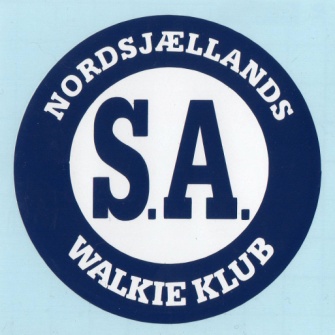 Sa 00 spærretUdgives ikke Tlf Tlf Sa 01 jan rasmussenGræsted 3230Tlf  40268236 (formand)Tlf  40268236 (formand)Sa 02 tine rasmussenGræsted 3230Tlf Tlf Sa 03 peter rasmussen Ringsted / græsted Tlf Tlf Sa 04 michael jørgensenHelsinge 3200Tlf Tlf Sa 05 niels Skævinge 3320TlfTlfSa 06 spærret Udgives ikke  Tlf Tlf Sa 07 Kurt Tikøb 3080TlfTlfSa 08 johnny Blistrup 3230Tlf Tlf Sa 09 BellaGilleleje 3250TlfTlfSa 10 willy nielsenGilleleje 3250Tlf Tlf Sa 11 camilla Frederiksværk 3300Tlf Tlf Sa 12 kurt Vejby 3210 Tlf Tlf Sa 16 inge-lise Vejby 3210Tlf Tlf Sa 20 erik #Tibirke 3220TlfTlfSa 21 søren Holbæk 4300Tlf Tlf Sa 22 christian Gilleleje 3250 Tlf Tlf Sa 23 boaprKøbenhavn 2200Tlf Tlf Sa 24 rene Frederiksværk 3300Tlf Tlf Sa 27 dannie  Hillerød 3400Tlf Tlf Sa 28 jørgen Gilleleje 3250 Tlf Tlf Sa 29 nikolaj Gurre 3490Tlf Tlf Sa 30 camilla Vejby 3210TlfTlfSa 32 jørgen         Vejby 3210TlfTlfSa 34 michael Holløselund 3210Tlf Tlf Sa 35 peter Frederiksværk 3300Tlf Tlf Sa 39 jette Helsinge 3200Tlf Tlf Sa 40 spærretUdgives ikkeTlf Tlf Sa 42 bo Gilleleje 3250 Tlf Tlf Sa 43 jannick Helsinge 3200Tlf Tlf Sa 46 spærretUdgives ikke Tlf Tlf Sa 47 jonel  Frederiksværk 3300Tlf Tlf Sa 49 jes Frederiksværk 3300Tlf Tlf Sa 51 knud Helsingør 3000TlfTlfSa 53 mads Hornbæk 3100Tlf Tlf Sa 54 vibeke Udsholdt 3230 Tlf Tlf Sa 55 per Frederiksværk 3300TlfTlfSa 56 spærretUdgives ikke Tlf Tlf Sa 57 erik Jerslev 4490Tlf Tlf Sa 58 marianne Jerslev 4490Tlf Tlf Sa 59 spærretUdgives ikke Tlf Tlf Sa 66 jan langevad Helsinge 3200 Tlf Tlf Sa 69 andreasVejby 3210 Tlf Tlf Sa 73 thomas Gilleleje 3250 Tlf Tlf Sa 77 luksas gonzalesVejby 3210Tlf Tlf Sa 84 bjarneRamløse 3200TlfTlfSa 85 jesper pedersenVejby 3210Tlf  (festudvalg)Tlf  (festudvalg)Sa 86 tinaVejby 3210Tlf Tlf Sa 88 helle gonzalezVejby 3210Tlf Tlf Sa 87 mark Blistrup 3230TlfTlfSa 89 ulrik gonzalezVejby 3210Tlf Tlf Sa 90 peter Holløse 3210TlfTlfSa 91 kjeld hansenTisvildeleje 3220Tlf Sa 95 klaus andersen #udsholt 3230Tlf Sa101 jan jørgsen Helsingør 3000Tlf Sa 104 kaj bjarne niels.Slangerup 3550TlfTlfSa 106 henrik Udsholt 3250TlfTlfSa 115 ivan Smidstrup 3230Tlf Tlf Sa 117 thea Græsted 3230TlfTlfSa 121 jan #Gilleleje 3250tlftlfSa 124 lars Udsholt 3250TlfTlfSa 131 robert Rågeleje 3210Tlf Tlf Sa 139 kim Helsingør 3000Tlf Tlf Sa 143 kenneth larsenGilleleje 3250Tlf  23830364 (nr-mand)Tlf  23830364 (nr-mand)Sa 147 thomas Kvistgård 3490Tlf Tlf Sa 150 lars Frederiksværk 3300Tlf Tlf Sa 159 kimFrederiksværk 3300Tlf Tlf Sa 220 klaus Fredriksværk 3300tlftlfSa 260 lone Smidstrup 3230Tlf Tlf Sa 325 Heins Pedersen Hillerød 3400Tlf  60319989Tlf  60319989Sa 10-04 rasmus Gilleleje 3250Tlf Tlf Sa 27-11 spærretUdgives ikkeTlf Tlf Sa 1710 thomas Smidstrup 3230tlftlf# = nyt medlem# = nyt medlem    65 stk pr 09.07.2021